Tensor fasciae lateaAdductor magnusGluteus maximus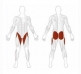 Kezdő pozíció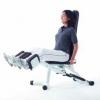 Tartsa egyenesen a hátát gyakorlat közben.Helyezze a lábait a lábtartóba és fogja meg a foganytyúkat.Vég pozíció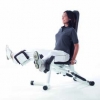 Tárja ki a lábait majd maradjon kis ideig ebben a pozícióban, majd zárja be a lábait. Hátát tartsa a háttámlán gyakorlat közben.